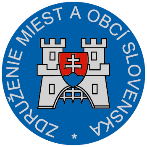 Materiál na rokovanie Hospodárskej a sociálnej rady vlády SRdňa 15. apríla 2019                                                                                                                                                                  K bodu č. 17Stanovisko ZMOSk návrhu zákona, ktorým sa mení a dopĺňa zákon č. 43/2004 Z. z.        o starobnom dôchodkovom sporení a o zmene a doplnení niektorých zákonov v znení neskorších predpisov a ktorým sa menia a dopĺňajú niektoré zákonyVšeobecne k návrhu:Predkladateľom zákona je Ministerstvo práce, sociálnych vecí a rodiny Slovenskej republiky. Cieľom navrhovanej úpravy je prioritne zvýšiť úroveň informovanosti sporiteľov o ich budúcich starobných dôchodkoch, konkrétne pôjde o vytvorenie dokumentu – nového výpisu, ktorý sporiteľovi uľahčí chápanie starobného dôchodkového sporenia a vplyv jeho vlastných rozhodnutí na výšku jeho dôchodku z II. piliera. Tento nový výpis z osobného dôchodkového účtu bude obsahovať vybrané individualizované a  všeobecné informácie o starobnom dôchodkovom sporení. Výpis sa navrhuje doplniť o  informácie o (predpokladanom) dôchodkovom veku a o prognózach nasporenej sumy v čase odchodu do dôchodku. Takýto výpis bude nadväzovať na informácie o doplnkovom dôchodkovom sporení. Súčasťou návrhu je aj úprava spôsobu prístupu dôchodkových správcovských spoločností k registru obyvateľov Slovenskej republiky.  Pripomienky k návrhu:   ZMOS neuplatňuje k predloženému návrhu zákona pripomienky.  Záver: ZMOS navrhuje, aby Hospodárska a sociálna rada SR predložený návrh zákona odporučila na ďalšie legislatívne konanie.                                                                                                            Michal Sýkora                                                                                                           predseda ZMOS